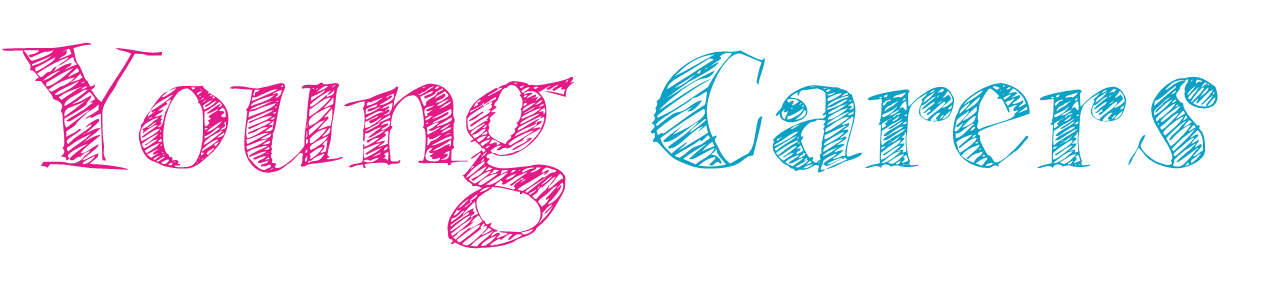 Office Use/Details		Office Use/Details		Office Use/Details		Office Use/Details		Start Date:(DD/MM/YYYY)Centre Name:YCS Declined?Referrer:Assessment TypeResponsible AuthorityPerson DetailsPerson DetailsPerson DetailsPerson DetailsName:CareFirst ID/CHI:DoB:Gender: Ethnic Group: Address:Post Code:Tel No:Summary of My Cared for Person’s SituationHas agreement been given to provide information about the cared for person? Has the cared for person had an assessment?  Cared for person I.D/CHI: ( specify if known)Cared for person’s age.  Cared for person’s gender. Cared for person’s Ethnic group. Are you living with the cared for person? Main client group of Cared for Person: Relationship with cared for person: Are there any support services being provided by Argyll and Bute health or Social Work Services?  Please provide brief description:I also support or care for: (provide additional information regarding any other person the young Care supports)My Responsibilities as a Young CarerMy Responsibilities as a Young CarerThe length of time I have been a young carer is:The length of time I spend caring on a weekly basis is:The main type of care/support I provide is:In addition to the main type of care I provide I also provide care or support with: ((choose additional tasks from the drop down box) free text and explore additional tasks i.e. garden maintenance)The impact my caring role has on my life is:The way in which my health is affected or not by my caring role is:The way in which my health is affected or not by my caring role is:The way I feel emotionally about my caring role is:The way I feel emotionally about my caring role is:The way in which my caring role impacts on my life alongside of caring is:The way in which my caring role impacts on my life alongside of caring is:The ways in which I do or the way in which I would feel more valued as a carer is:The ways in which I do or the way in which I would feel more valued as a carer is:My Living Environment consist of the following and thinking about the impact this has on me:My Living Environment consist of the following and thinking about the impact this has on me:How I feel about my relationships with other family members and friends because of my role as a young carer:How I feel about my relationships with other family members and friends because of my role as a young carer:The way I would like to see my future is:The way I would like to see my future is:My Plans for Emergency Situations:My Plans for Emergency Situations:I am willing to continue in my caring role: I am willing to continue in my caring role: I am able to continue with my caring role: I am able to continue with my caring role: Provide details of support provided by the Carers Centre/Young Carers Support Centre:Provide details of support provided by the Carers Centre/Young Carers Support Centre:Date review of Young Carers Statement required:Date review of Young Carers Statement required:Support Plan – Statutory Services ProvisionIs the Young Carer eligible for Statutory Support? Support needs identified during Assessment: Free text if more than one option above is identified provide details of all that is applicableShort Break require? Provide number of short breaks in reporting period:Is replacement care required? Provide number of overnight replacement care received in reporting period:Date Support Plan agree: